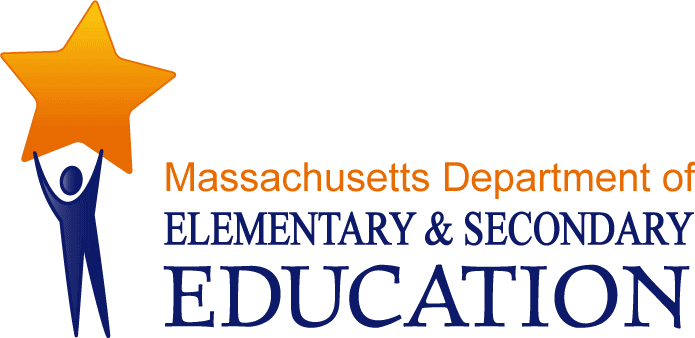 Workshop 3: S.M.A.R.T. GoalsAgendaReview Objectives for Today’s Workshop (2 Minutes)Learning Activity 1: Distinguishing Between Student Learning and Professional Practice Goals    (8 Minutes)Learning Activity 2: Identifying the Characteristics of S.M.A.R.T. Goals (10 Minutes)Learning Activity 3: Developing Your Own S.M.A.R.T. Goals (30 Minutes)Learning Activity 4: Exit Ticket/Homework (10 Minutes)Objectives At the end of this session, participants will be able to:Distinguish between Student Learning and Professional Practice goalsIdentify the characteristics of S.M.A.R.T. goalsPropose their own Student Learning and Professional Practice S.M.A.R.T. goals and begin developing their educator planFor More Information Participants interested in learning more about goal setting and educator plans may wish to familiarize themselves with additional materials on the Massachusetts Department of Elementary and Secondary Education website – particularly Part II: School-Level Planning and Implementation Guide.  For these resources and additional information about the Massachusetts Educator Evaluation Framework, please go to www.doe.mass.edu/edeval/model. Handout 1: Learning Activity 1Distinguishing Between Student Learning and Professional Practice GoalsThe new educator evaluation framework prioritizes both student learning and educator professional growth. The regulations require each educator to identify at least one student learning goal and one professional practice goal upon completion of a self-assessment (the process of completing a high quality self-assessment was explained in detail in Workshop 2). In reality, professional practice is closely entwined with student learning which can sometimes make it difficult to distinguish between these two kinds of goals.Student Learning GoalsStudent learning goals are driven by the needs of the students for whom an educator or team has responsibility. Student data shapes and informs student learning goals. For example, if 40 percent of the students in an educator’s 3rd grade class are writing one to two years below grade level, that teacher may have a student learning goal focusing on bringing students’ writing skills up to grade level by the end of the year. Sample Student Learning Goal: In order to make sure 100 percent of my students are meeting or exceeding the writing standards for Grade 3 by the end of the year, I will have students develop writing portfolios throughout the year in order to demonstrate proficiency in four writing types: opinions, informative/explanatory text, real and imagined narratives, as well as poetry, which I will evaluate using formative and end-of-unit assessments.Since student learning goals are based on the immediate needs of students for whom the educator is responsible, any teacher who steps into that classroom could arrive at the same student learning goals, because they would be faced with the same array of student learning needs.Professional Practice GoalsProfessional practice goals are driven by the needs of the individual educator in relation to the four Standards of Effective Teaching or Administrative Leadership Practice. The nature of these goals might reflect an educator’s experience level (for example, a novice teacher is likely to have a different professional focus than a veteran teacher in support of improving the 6th grade students’ reading skills), or a new instructional initiative (for example, a team of teachers might craft a professional practice goal around developing standards-based units aligned to the Revised Curriculum Frameworks). Sample Professional Practice Goal (Team-based): To support the implementation of the 2011 Curriculum Framework for English Language Arts and Literacy, our 1st grade team will develop, implement, and assess the effectiveness of one model unit. The unit will include at least one common performance assessment that all of us will administer, from which we will collect student work to share and discuss at a team meeting to evaluate the effectiveness of the unit. Professional practice goals should be closely aligned to the Model Rubric (or the alternative rubric adopted by the district) and support the learning and development of the educator, with the intent of helping an educator improve his/her practice.   Making the DistinctionExamine the three goals listed below. Decide whether each goal is a student learning goal or a professional practice goal.  Record your answers in the right column of the chart and be prepared to explain your thinking.Handout 2: Learning Activity 2Identifying the Characteristics of S.M.A.R.T. GoalsEveryone is required to develop goals that are specific, actionable, and measurable. In addition, these goals must be accompanied by action plans with benchmarks to assess progress. The S.M.A.R.T. goals framework is a useful tool that individuals and teams can use to create effective goals and action plans.  The key characteristics of S.M.A.R.T. goals are as follows:  S = Specific and Strategic – Goals should be specific so that at the end of the evaluation cycle educators and evaluators can determine whether they have been achieved. Goals should also be strategic, i.e., serve an important purpose for students, the school, and/or the district.  M = Measurable – Goals should be measurable so that progress toward a goal can be evaluated and managed.  A = Action Oriented – Goals have active, not passive verbs. The action steps attached to the goals indicate who is doing what. R = Rigorous, Realistic, and Results Focused (the 3 Rs) – Goals should make clear what will be different as a result of achieving the goal. A goal needs to describe a realistic yet ambitious result. It needs to stretch the educator, team, school, or district toward improvement, but it should not be out of reach. T = Timed and Tracked – A goal needs to have a final deadline, as well as interim deadlines by when key actions will be completed and benchmarks will be achieved. Tracking the progress on both action steps and outcome benchmarks is important, as they help educators know whether they are on track to achieve the goal, and give educators information they need to make midcourse corrections.Creating S.M.A.R.T. GoalsExamine the table below. On the left is an educator goal that lacks several characteristics of a S.M.A.R.T. goal.  By analyzing the goal against the S.M.A.R.T.goals framework, the educator is able to create a more robust goal – one that will be useful as the educator builds out her/his educator plan.The analysis below shows how the revised goal meets the criteria of a S.M.A.R.T. goal.Your TurnUsing the type of analysis outlined above, restructure the goal to make it S.M.A.R.T. using at least three components of the S.M.A.R.T. criteria.Handout 3: Learning Activity 3Developing Your Own S.M.A.R.T. GoalsGoal Setting and Plan Development is Step 2 of the 5-Step Cycle of Evaluation. It is now time for you to create your own student learning and professional practice goals. To create meaningful goals:Ensure they meet  S.M.A.R.T criteria;Consider linking them to district, school, and/or team goals;Refer them to student data, the Model Rubric (or the alternative rubric adopted by the district), and your self-assessment.Take out your self-assessment and Exit Ticket/Homework from Workshop 2 and begin transforming your goal topics into S.M.A.R.T. goals. Activity Note about Team Goals: If you are developing a team goal as one of your two goals, keep in mind that collaborative development of a S.M.A.R.T. team goal may take additional time. Consider spending the first 10 minutes of Learning Activity 3 working on your individual goal(s), and then reserve the last 15-20 minutes for the development of the team goal.  This process will likely take longer than the time provided in this Workshop. The important thing is to utilize the resources and supports available in this group setting to launch the development of your S.M.A.R.T. goals, such that you are prepared to refine and complete them later.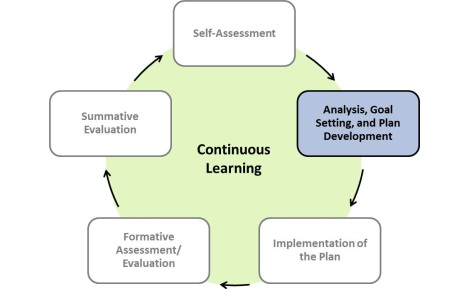 This page intentionally left blank.Educator—Name/Title:   										Primary Evaluator—Name/Title:  									Supervising Evaluator, if any—Name/Title/Role in evaluation:  					School(s):  												Check all that apply:     Proposed Goals 	 Final Goals		Date:  			A minimum of one student learning goal and one professional practice goal are required. Team goals must be considered per 603 CMR 35.06(3)(b). Attach pages as needed for additional goals or revisions made to proposed goals during the development of the Educator Plan. SMART: S=Specific and Strategic; M=Measurable; A=Action Oriented;R=Rigorous, Realistic, and Results-Focused; T=Timed and TrackedThis page intentionally left blank.Handout 4: Exit Ticket/HomeworkDeveloping Your Educator PlanThe final component of Step 2 in the 5-Step Cycle is the development of the Educator Plan. The Educator Plan emerges directly from S.M.A.R.T. goals and is a product that results from collaboration between the educator and his/her evaluator. Developing the Educator Plan is a much simpler process when the goals are clear, since the Educator Plan should be comprised key action steps and benchmarks to determine progress toward the goals.In Handout 4, you will find a sample pair of goals and a sample Educator Plan from a 6th grade science teacher. Take 5 minutes to read the sample goals on p. 9, followed by the Educator Plan related to those goals on pp. 10-12. Note the resources and benchmarks associated with each key action step related to his two goals. A blank Educator Plan form is included at the end of the Participant Handout packet on pp. 14-15 for you to use in preparation for the collaborative plan development with your supervisor based on your professional practice and student learning goals. SAMPLE Educator Goal Setting FormEducator—Name/Title: T. Wilson, sixth-grade science teacher					Primary Evaluator—Name/Title: P. Randolph, principal						Supervising Evaluator, if any—Name/Title/Role in evaluation: 	N/A				School(s): 	George Washington Middle School							Check all that apply:     Proposed Goals    Final Goals		Date: 	9/19/2011		A minimum of one student learning goal and one professional practice goal are required. Team goals must be considered per 603 CMR 35.06(3)(b). Attach pages as needed for additional goals or revisions made to proposed goals during the development of the Educator Plan. S.M.A.R.T.: S=Specific and Strategic; M=Measurable; A=Action Oriented;R=Rigorous, Realistic, and Results Focused; T=Timed and TrackedSAMPLE Educator Plan FormEducator—Name/Title: T. Wilson, sixth-grade science teacher					Primary Evaluator—Name/Title: P. Randolph, principal						Supervising Evaluator, if any—Name/Title/Role in evaluation: 	N/A				School(s): 	George Washington Middle School										Educator Plan:	   Self-Directed Growth Plan 	 Directed Growth Plan  Developing Educator Plan	 Improvement Plan* Plan Duration:  	 Two-Year	       One-Year	 Less than a year 			Start Date: September 19, 2011 		End Date: June 1, 2012	X  Educator Goal Setting form with final goals is attached to the Educator Plan. Some activities may apply to the pursuit of multiple goals or types of goals (student learning or professional practice). Attach additional pages as necessary.*Additional detail may be attached if needed.This Educator Plan is “designed to provide educators with feedback for improvement, professional growth, and leadership,” is “aligned to statewide Standards and Indicators in 603 CMR 35.00 and local Performance Standards,” and “is consistent with district and school goals.” (See 603 CMR 35.06 (3)(d) and 603 CMR 35.06(3)(f).)Signature of Evaluator 	P. Randolph					 Date	9/23/11	 Signature of Educator 	T. Wilson					 Date	9/23/11	* As the evaluator retains final authority over goals to be included in an educator’s plan (see 603 CMR 35.06(3)(c)), the signature of the educator indicates that he or she has received the Educator Goal Setting form with the “Final Goals” box checked, indicating the evaluator’s approval of the goals. The educator’s signature does not necessarily denote agreement with the goals. Regardless of agreement with the final goals, signature indicates recognition that “It is the educator’s responsibility to attain the goals in the plan and to participate in any trainings and professional development provided through the state, district, or other providers in accordance with the Educator Plan.” (See 603 CMR 35.06(4).This page intentionally left blank.Educator—Name/Title:   										Primary Evaluator—Name/Title:  									Supervising Evaluator, if any—Name/Title/Role in evaluation:  					School(s):  															Educator Plan:	  Self-Directed Growth Plan 	 Directed Growth Plan  Developing Educator Plan	 Improvement Plan* Plan Duration:  	 2-Year	       One-Year	 Less than a year  			Start Date: 	 		End Date:  					  Goal Setting Form with final goals is attached to the Educator Plan.  Some activities may apply to the pursuit of multiple goals or types of goals (student learning or professional practice). Attach additional pages as necessary.*Additional detail may be attached if neededEducator—Name/Title:  										This Educator Plan is “designed to provide educators with feedback for improvement, professional growth, and leadership,” is “aligned to statewide Standards and Indicators in 603 CMR 35.00 and local Performance Standards,” and “is consistent with district and school goals.”  (see 603 CMR 35.06 (3)(d) and 603 CMR 35.06(3)(f).)Signature of Evaluator 							 Date	       		 Signature of Educator 							 Date	       		* As the evaluator retains final authority over goals to be included in an educator’s plan (see 603 CMR 35.06(3)(c)), the signature of the educator indicates that he or she has received the Goal Setting Form with the “Final Goal” box checked, indicating the evaluator’s approval of the goals. The educator’s signature does not necessarily denote agreement with the goals. Regardless of agreement with the final goals, signature indicates recognition that “It is the educator’s responsibility to attain the goals in the plan and to participate in any trainings and professional development provided through the state, district, or other providers in accordance with the Educator Plan.” (see 603 CMR 35.06(4))Massachusetts Model System for Educator EvaluationParticipant Handouts for Workshop 3:S.M.A.R.T. GoalsOctober 2014 (updated)Massachusetts Department of Elementary and Secondary Education75 Pleasant Street, Malden, MA 02148-4906Phone 781-338-3000 TTY: N.E.T. Relay 800-439-2370www.doe.mass.eduSample GoalStudent Learning or Professional Practice?1.	Last year I struggled to start class in a quick, effective manner.  As a result, my classes often did not complete their agendas each day, and I had to rush at the end of each unit to cover the necessary material.  This year, I will identify and implement at least two new classroom management strategies to improve the beginning of my classes, so that I have the time to complete each unit and improve my students’ performance on end-of-unit assessments.  2.	Only 30 percent of my students demonstrated proficiency on the writing section of this year’s internal pre-assessment.  In order to improve their writing skills, I will incorporate essay questions into at least six unit assessments so that by the end of the school year, 80 percent or more of my students will demonstrate proficiency on the writing section of our internal post-assessment. 3.	Our 8th grade mathematics team will become more familiar with instructional strategies proven to provide access to the mathematical curriculum and develop language skills for Intermediate and Advanced ELLs, so that we are able to implement a minimum of three targeted strategies by the end of the school year and see improvements in ELLs’ achievement in mathematics as a result.GoalS.M.A.R.T. GoalI will improve my 8th grade students’ mathematical literacy in geometry.In order to ensure mathematical literacy in each of the three content areas for eighth-grade geometry, I will incorporate essay questions into unit assessments that require elaboration of mathematical reasoning so that by the end of the school year, 80 percent or more of my students demonstrate proficiency on essay questions on the end-of-the-year eighth-grade geometry assessment.S.M.A.R.T. AnalysisS.M.A.R.T. AnalysisS.M.A.R.T. AnalysisSIs the goal specific and strategic?Yes.   The goal is narrowly focused on “three content areas for eighth-grade geometry” and involves the incorporation of “essay questions into unit assessments that require elaboration of mathematical reasoning.”MIs it measurable?Yes.  The goal calls for “80 percent or more” of students to demonstrate proficiency.AIs it action-oriented?Yes.  The goal uses action words such as “ensure,” “incorporate” and “demonstrate.”RDoes it have the 3 R’s?Yes.  The goal sets high but attainable expected outcomes for students.TIs it timed?Yes.  The goal should be met “by the end of the school year.”GoalS.M.A.R.T. GoalI will introduce new reading strategies to ensure that my class average will increase significantly on our internal reading assessment.Goal Setting FormStudent Learning SMART GoalCheck whether goal is individual or team; write team name if applicable.Professional Practice SMART GoalCheck whether goal is individual or team; write team name if applicable.  Individual   Team: ________________________________  Individual   Team: ________________________________Student Learning S.M.A.R.T. GoalCheck whether goal is individual or team; write team name if applicable.Professional Practice S.M.A.R.T. GoalCheck whether goal is individual or team; write team name if applicable.  Individual   Team: _ _______________Goal 1:Each of my Intermediate and Advanced ELL students will demonstrate mastery of science content standards based on unit assessments throughout the year.  Individual   Team: ___ Science Team___________Goal 2:In order to build mastery of science content by ELLs, we will work to consistently identify and teach symbols, key terms, and other domain-specific words and phrases, using specific pedagogical techniques and additional resources to ensure comprehension. Student Learning Goal(s): Planned ActivitiesDescribe actions the educator will take to attain the student learning goal(s).Activities may apply to individual and/or team. Attach additional pages as needed.Student Learning Goal(s): Planned ActivitiesDescribe actions the educator will take to attain the student learning goal(s).Activities may apply to individual and/or team. Attach additional pages as needed.Student Learning Goal(s): Planned ActivitiesDescribe actions the educator will take to attain the student learning goal(s).Activities may apply to individual and/or team. Attach additional pages as needed.ActionSupports/Resources From School/District2Timeline, Benchmarks, or Frequency1. Identify student knowledge level at the beginning of each unit using a formative assessment.2006 MA Science Curriculum Framework2011 MA Revised Curriculum Framework for ELA and Literacy (Standards for Literacy in Science)Frequency: Prior to each unit Process benchmark: Development/refinement of formative assessments for each unitOutcome benchmark: Analysis of student knowledge level related to content standard(s) using formative assessment results prior to each unitStudent Learning Goal(s): Planned ActivitiesDescribe actions the educator will take to attain the student learning goal(s).Activities may apply to individual and/or team. Attach additional pages as needed.Student Learning Goal(s): Planned ActivitiesDescribe actions the educator will take to attain the student learning goal(s).Activities may apply to individual and/or team. Attach additional pages as needed.Student Learning Goal(s): Planned ActivitiesDescribe actions the educator will take to attain the student learning goal(s).Activities may apply to individual and/or team. Attach additional pages as needed.ActionSupports/Resources From School/District2Timeline, Benchmarks, or Frequency2. Use formative assessment results to plan and adjust instruction for each unit.Formative assessment resultsCollaboration with ELL specialist Weekly science team meetingsFrequency: After each formative unit assessmentProcess benchmark: Analysis of student data after each formative assessment, with notes as to how instruction will be adjusted during the next unitProcess benchmark: feedback notes from ELL specialistOutcome benchmark: Lesson plans that target core content standards for each unit and reflect attention to identified student needs based on formative assessments3. Disaggregate unit assessment data for Intermediate and Advanced ELL students and identify proportion that mastered content standards within each unit.Unit assessment resultsWeekly science team meetings Frequency: After each unit assessmentProcess benchmark: Tracking form of student mastery of core content standards within each unitOutcome benchmark: Completed/updated tracking form of unit assessment resultsProfessional Practice Goal(s): Planned ActivitiesDescribe actions the educator will take to attain the professional practice goal(s).Activities may apply to individual and/or team. Attach additional pages as needed.Professional Practice Goal(s): Planned ActivitiesDescribe actions the educator will take to attain the professional practice goal(s).Activities may apply to individual and/or team. Attach additional pages as needed.Professional Practice Goal(s): Planned ActivitiesDescribe actions the educator will take to attain the professional practice goal(s).Activities may apply to individual and/or team. Attach additional pages as needed.ActionSupports/ Resources From School/DistrictTimeline, Benchmarks, or Frequency4. Research evidence-based instructional strategies that target vocabulary development and academic language with ELL students. Identify a minimum of two instructional strategies for use in my classroom.Weekly science team meetingsELL specialistBy October 1, read Teaching Basic & Advanced Vocabulary by Marzano and share insights with science teamBy October 1, meet with ELL specialist to discuss evidence-based instructional strategies for teaching academic language and vocabulary to ELL studentsBy October 15, identify two instructional strategies to use in my classroom5. Pilot two instructional strategies related to teaching symbols, key terms, and other domain-specific works and phrases effectively with ELL students. Use exit slips at least weekly to measure student mastery of new vocabulary and/or scientific language.Weekly science team meetingsFrequency: Weekly meetingsProcess benchmark: Include weekly vocabulary in Monday lesson plans as well as instructional strategy that will be used to teach itProcess benchmark: Weekly analysis of exit slips to assess student mastery of new vocabulary and/or scientific language and determine effectiveness of instructional strategy. Make adjustments if needed.Outcome benchmark: Implemented lesson plans that incorporate identified instructional strategiesOutcome benchmark: Improved mastery of scientific vocabulary and discourse by Intermediate and Advanced ELL students with possible cause/effect relationship to specific instructional strategyOutcome benchmark: “bank” of effective resources/instructional strategies to inform future ELL science instructionEducator Plan FormStudent Learning Goal(s): Planned ActivitiesDescribe actions the educator will take to attain the student learning goal(s).Activities may apply to individual and/or team. Attach additional pages as needed.Student Learning Goal(s): Planned ActivitiesDescribe actions the educator will take to attain the student learning goal(s).Activities may apply to individual and/or team. Attach additional pages as needed.Student Learning Goal(s): Planned ActivitiesDescribe actions the educator will take to attain the student learning goal(s).Activities may apply to individual and/or team. Attach additional pages as needed.ActionSupports/Resources from School/District1Timeline or FrequencyEducator Plan FormProfessional Practice Goal(s): Planned ActivitiesDescribe actions the educator will take to attain the professional practice goal(s).Activities may apply to individual and/or team. Attach additional pages as needed.Professional Practice Goal(s): Planned ActivitiesDescribe actions the educator will take to attain the professional practice goal(s).Activities may apply to individual and/or team. Attach additional pages as needed.Professional Practice Goal(s): Planned ActivitiesDescribe actions the educator will take to attain the professional practice goal(s).Activities may apply to individual and/or team. Attach additional pages as needed.ActionSupports/Resources from School/DistrictTimeline or Frequency